Események, liturgikus programokEseménynaptár01.23. 17.00 Felsősök csoportja01.23. 18.30 Ifi falka találkozó01.23. 19.30 Idősebb házasok csoportja01.24. 10.00 Baba-mama kör01.25. 19.00 Kóruspróba 01.26. 19.00 Ismerkedés a Bibliával01.27. 19.00 Virrasztás – engesztelő imaóra  01.30. 17.00 Alsósok csoportja01.31. 10.00 Baba-mama kör 02.02. 18.30 Gyertyaszentelő Boldogasszony 02.03. 18.30 Szent Balázs emléknapja – Balázsáldás 02.03. 19.00 Virrasztás 02.04. 16. 00 Mesefoglalkozás A hét ünnepei Vasárnap: Az Isten igéjének vasárnapjaKedd: Szalézi Szent Ferenc áldozópapSzerda: Szent Pál apostol megtérése Csütörtök: Szent Timóteus és Szent Titusz püspökök  Péntek: Merici Szent Angéla szűz Szombat: Aquinói Szent Tamás áldozópap, egyháztanító  Szentmisék, liturgikus templomi események Vasárnap: 8.45 + Magdolna, József                      10.00 + Károly                      18.30 + Julianna Hétfő:        7.00 + Lajos   Kedd:         18.30 + édesapa, Péter  Szerda:        7.00 élő Zsuzsanna  Csütörtök: 18.30 + édesanya  Péntek:       18.30 + Antal Szombat:   18.30 + Margit és Lajos  HirdetésekAz ökumenikus imahét január 15-től 22-ig tart. Az imahét anyagát a Minnesotai Egyházak Tanácsa állította össze; központi igéje így hangzik: „Tanuljatok meg jót cselekedni, törekedjetek az igazságra.” (Iz 1,17)Az ökumenikus mozgalom a keresztények egységét keresi. Arra figyelünk, amit együtt tehetünk. A közös imádság, amelyet ezen a héten sok helyen tesznek, az egyik fontos terület. Ugyanakkor fel kell fedeznünk azokat a területeket, ahol együtt állhatunk ki a keresztény értékeke mellet. Az élet védelmében, a szegények, menekülők segítésében, a béke szolgálatában. Templomunk Szent István kórusa szeretettel hív tagjai közé jó hallású, énekelni szerető nőket és férfiakat. A kottaolvasás nem feltétel.Hetente egy próba, havonta egy szolgálat a 10 órás vasárnapi szentmisén, továbbá Karácsonykor, Húsvétkor és augusztus 20-án.Jelentkezni lehet szerdánként a 7 órai próba előtt a hittan teremben a karnagynál.Gondolatok a mai naphozKözel van az Isten Országa!Jézus elkezdi nyilvános működését, és hirdeti, közel van az Isten Országa. Később azt is hallhatjuk tőle, hogy Isten Országa köztetek van. Mindannyiunk feladata, hogy ezt megmutassuk másoknak. Az örök élet fényét kell tükröznünk embertársaink felé. Éppen ezért szeretnénk egyre inkább tükörré válni. Így szolgálni a nap sugarát, azt a reményt, amelyet Jézus mutat meg nekünk életével, halálával és feltámadásával. Megtörténik az első meghívás. Jézus elhívja apostolait. Ők követésére indulnak. Minket is meghívott, keresztségünkkor, bérmálásunkkor, hogy legyünk követei. Ott, ahol élünk, abban a munkában, amelyet végzünk. Lehet, csak annyit tudok tenni, hogy becsülettel végzem el feladatomat. Vagy odafigyelek beszédemre, törekszem a másik meghallgatására. Már ezzel is jellé válhatok. Kicsiny kis fényemmel szeretnék világítani környezetemben. Ferenc pápa az évközi 3. vasárnapot az Isteni Ige vasárnapjává tette az egész egyház számára. (Felváltva ezzel a több helyen meglévő, szeptember végi, szentírás vasárnapot.)  A szentírás az a fény, amely vezet a mindennapjaimban. Legyen kezünk ügyében! Igyekezzünk időt szánni az olvasására, megértésére, életté váltására!Fülöp Ákos plébánosA rákosfalvai plébánia hírlevele belső használatra.Számlaszámunk: CIB bankműködés (egyházi adó): 11100104-19819019- 36000001Felelős kiadó Fülöp Ákos plébános„hogy életünk legyen és bőségben legyen”Évközi 3. vasárnap                      2023. január 22.  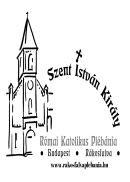 Énekeljetek az Úrnak új éneket, minden föld az Úrnak énekeljen! (Zsolt 95,1-6)Rákosfalvai Szent István Király Plébánia1144 Budapest, Álmos vezér tér 1. : 363-5976Honlap: rakosfalvaplebania.huEmail: iroda@rakosfalvaplebania.huLevelezőlista: rakosfalva@groups.ioPlébános: Fülöp ÁkosSzentmisék általános rendje:  vasárnap:   8.45; 10.00; 18.30hétköznap: hétfő, szerda 7.00,                      kedd, csütörtök, péntek, szombat 18.30Irodai ügyelet: hétfő – szerda – péntek: 16.00-17.30                            kedd – csütörtök: 9.00-12.00Olvasmány: Iz 8, 23b-9,3 A nép, amely sötétben jár, nagy fényességet lát. Szentlecke: 1Kor 1, 10-13.17 Krisztus azért küldött, hogy hirdessem az evangéliumot. Evangélium: Mt 4, 12-23 Térjetek meg, mert elközelgett a mennyek országa!